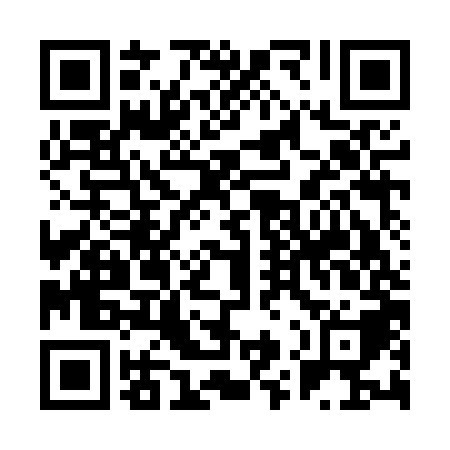 Ramadan times for Blatets, BulgariaMon 11 Mar 2024 - Wed 10 Apr 2024High Latitude Method: Angle Based RulePrayer Calculation Method: Muslim World LeagueAsar Calculation Method: HanafiPrayer times provided by https://www.salahtimes.comDateDayFajrSuhurSunriseDhuhrAsrIftarMaghribIsha11Mon4:594:596:3212:244:296:166:167:4412Tue4:574:576:3112:234:306:176:177:4613Wed4:554:556:2912:234:316:186:187:4714Thu4:534:536:2712:234:326:196:197:4815Fri4:514:516:2512:234:336:216:217:4916Sat4:494:496:2412:224:346:226:227:5117Sun4:484:486:2212:224:346:236:237:5218Mon4:464:466:2012:224:356:246:247:5319Tue4:444:446:1812:224:366:256:257:5420Wed4:424:426:1712:214:376:266:267:5621Thu4:404:406:1512:214:386:286:287:5722Fri4:384:386:1312:214:396:296:297:5823Sat4:364:366:1112:204:406:306:308:0024Sun4:344:346:1012:204:416:316:318:0125Mon4:324:326:0812:204:416:326:328:0226Tue4:304:306:0612:194:426:336:338:0427Wed4:284:286:0412:194:436:356:358:0528Thu4:264:266:0312:194:446:366:368:0629Fri4:244:246:0112:194:456:376:378:0830Sat4:224:225:5912:184:466:386:388:0931Sun5:205:206:571:185:467:397:399:101Mon5:185:186:561:185:477:407:409:122Tue5:165:166:541:175:487:417:419:133Wed5:145:146:521:175:497:437:439:154Thu5:125:126:511:175:497:447:449:165Fri5:105:106:491:165:507:457:459:176Sat5:085:086:471:165:517:467:469:197Sun5:065:066:451:165:527:477:479:208Mon5:045:046:441:165:537:487:489:229Tue5:025:026:421:155:537:497:499:2310Wed5:005:006:401:155:547:517:519:25